від 13 квітня 2021 року 						           	№ 49Про скликання позачергової сесії Гірської сільської ради Відповідно до п.8 ч.4 ст.42, ч. 7 та 10 ст. 46 Закону України «Про місцеве самоврядування в Україні» та регламенту роботи Гірської сільської ради VІІІ скликання:Скликати засідання позачергової сесії Гірської сільської ради на 14 квітня 2021 року о 13-00 годині.Пленарне засідання позачергової сесії Гірської сільської ради провести за адресою: с. Гора, вул. Центральна, 5, в приміщенні Гірської сільської ради.На розгляд пленарного засідання винести питання:1) Про розгляд звернення до Бориспільської міської ради.4. Секретарю сільської ради оприлюднити це розпорядження та повідомити депутатів про дату, час та місце проведення сесії сільської ради. Сільський голова                                                                        Роман ДМИТРІВБОРИСПІЛЬСЬКИЙ РАЙОНКИЇВСЬКОЇ ОБЛАСТІГІРСЬКИЙ СІЛЬСЬКИЙ ГОЛОВАР О З П О Р Я Д Ж Е Н Н Я 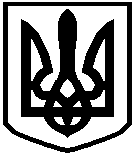 